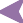 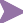 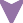 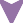 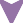 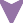 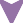 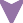 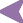 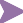 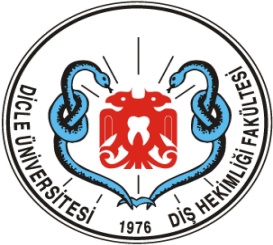 T.C.D.Ü. DİŞ HEKİMLİĞİ FAKÜLTESİ HASTANESİ PERSONEL ÖZLÜK ve YAZI İŞLERİ BİRİMİ
 GELEN EVRAK İŞ AKIŞ ŞEMASIDoküman NoKU.YD.17T.C.D.Ü. DİŞ HEKİMLİĞİ FAKÜLTESİ HASTANESİ PERSONEL ÖZLÜK ve YAZI İŞLERİ BİRİMİ
 GELEN EVRAK İŞ AKIŞ ŞEMASIYürürlüğe Gir.Tar.01.03.2021T.C.D.Ü. DİŞ HEKİMLİĞİ FAKÜLTESİ HASTANESİ PERSONEL ÖZLÜK ve YAZI İŞLERİ BİRİMİ
 GELEN EVRAK İŞ AKIŞ ŞEMASIRevizyon No00T.C.D.Ü. DİŞ HEKİMLİĞİ FAKÜLTESİ HASTANESİ PERSONEL ÖZLÜK ve YAZI İŞLERİ BİRİMİ
 GELEN EVRAK İŞ AKIŞ ŞEMASIRevizyon Tarihi--T.C.D.Ü. DİŞ HEKİMLİĞİ FAKÜLTESİ HASTANESİ PERSONEL ÖZLÜK ve YAZI İŞLERİ BİRİMİ
 GELEN EVRAK İŞ AKIŞ ŞEMASISayfa NoSayfa 1/1